INDICAÇÃO Nº 5836/2017Sugere ao Poder Executivo Municipal que verifique a possibilidade de realizar estudos para melhorar o escoamento de água na canela da Rua Uruguai esquina com a Rua Colômbia no Bairro Sartori. (Foto anexa). (D)Excelentíssimo Senhor Prefeito Municipal, Nos termos do Art. 108 do Regimento Interno desta Casa de Leis, dirijo-me a Vossa Excelência para sugerir ao setor competente que verifique a possibilidade de realizar estudos para melhorar o escoamento de água na canela da Rua Uruguai esquina com a Rua Colômbia no Bairro Sartori.Justificativa:Fomos procurados por moradores solicitando essa providencia, pois, tanto a água de chuva quanto a água que saem das casas ficam empoçadas nessa canaleta, causando transtornos e mau cheiro.  Plenário “Dr. Tancredo Neves”, em 05 de Julho de 2017.José Luís Fornasari                                                  “Joi Fornasari”Solidariedade                                                    - Vereador -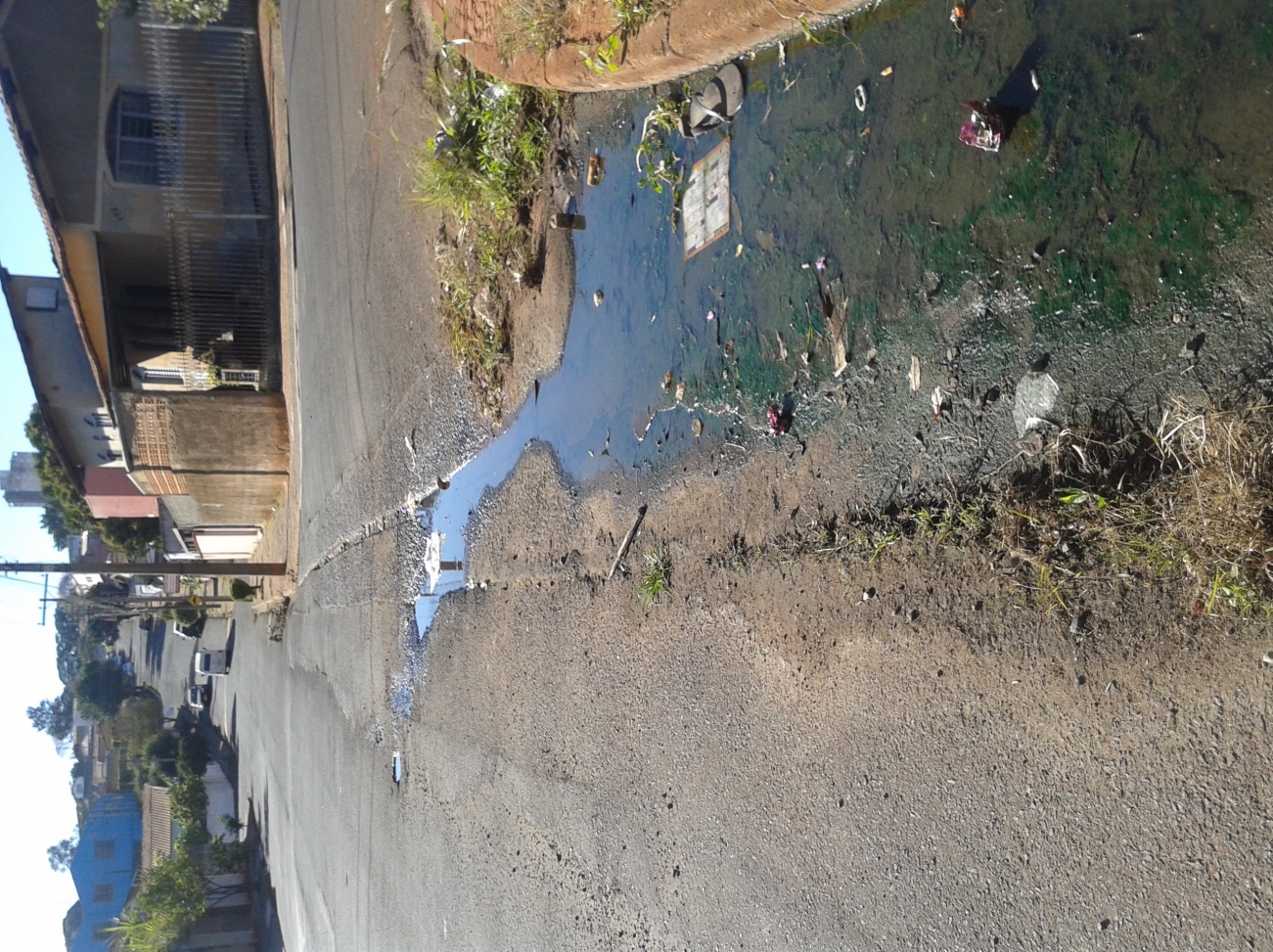 Sugere ao Poder Executivo Municipal que verifique a possibilidade de realizar estudos para melhorar o escoamento de água na canela da Rua Uruguai esquina com a Rua Colômbia no Bairro Sartori.